INDICAÇÃO Nº 6100/2017Indica ao Poder Executivo a execução de serviços de troca de lâmpadas queimadas em postes de iluminação pública na Rua Paraguai, imediações do viaduto sob a SP-304, na Vila Sartori.Excelentíssimo Senhor Prefeito Municipal, Nos termos do Art. 108 do Regimento Interno desta Casa de Leis, dirijo-me a Vossa Excelência para sugerir que, por intermédio do Setor competente, que sejam executados serviços de troca de lâmpadas queimadas em postes de iluminação pública na Rua Paraguai, imediações do viaduto sob a SP-304, na Vila Sartori.Justificativa:          		Moradores do bairro, em especial a Sra Marinez, reclamam da existência de dois postes de iluminação pública com lâmpadas queimadas nesse local. Durante a noite, o trecho é muito escuro, oferecendo riscos à segurança das pessoas que passam pelo local. Pedem providências urgentes para efetuar os reparos necessários. Plenário “Dr. Tancredo Neves”, em 24 de julho de 2017.José Antonio Ferreira“Dr. José”Vereador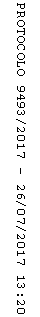 